2.sz.függelékOrszágos ökológiai hálózat, tájképvédelmi- , védett- és fokozottan védett területek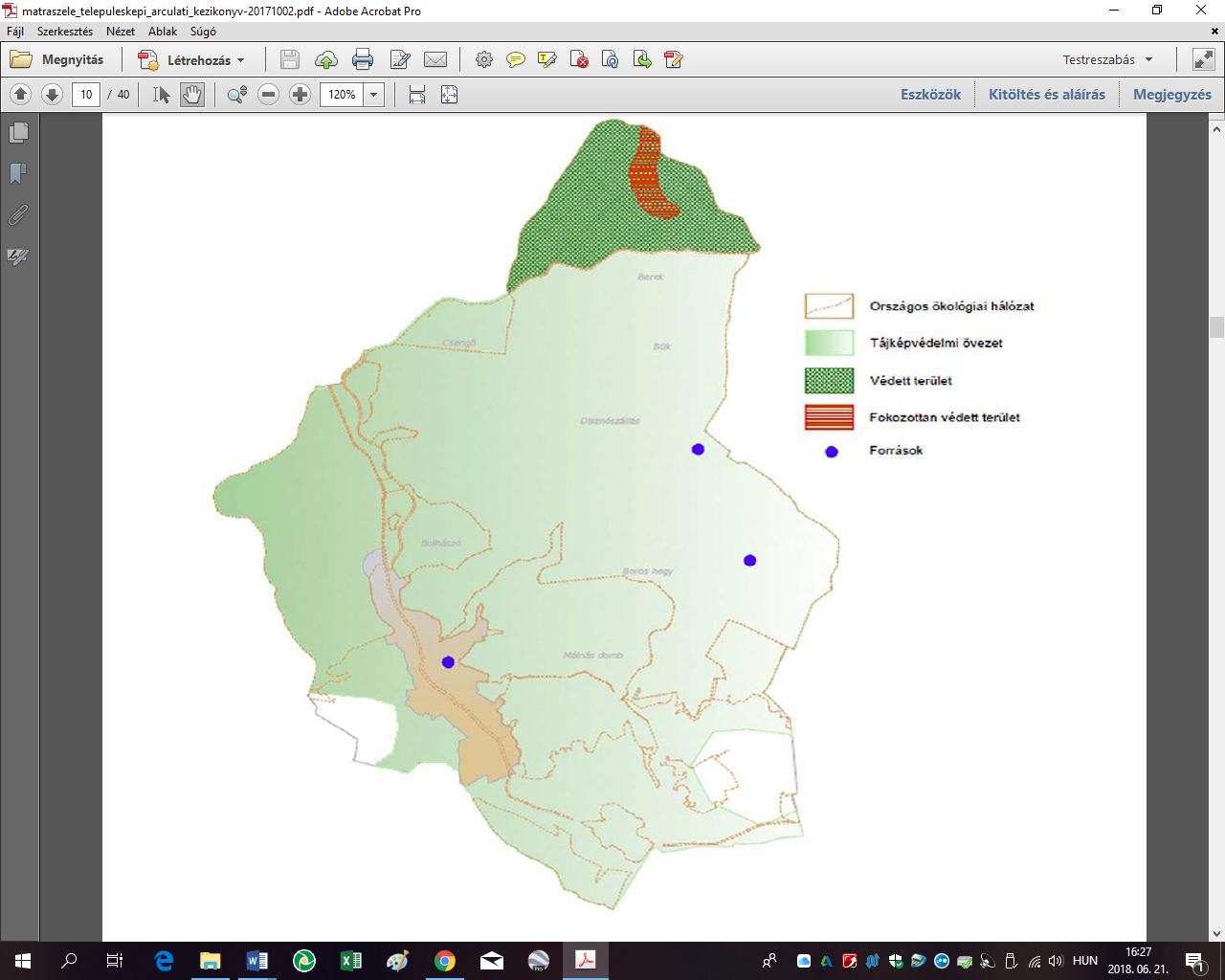 